Summary of RTCH9 ConditioningRobyn MadrakOct 21, 2009StatusAs of 4/01/09, RTCH9 was fully conditioned to operate at 27.7 kW with a 3.5 ms pulse length at 2 Hz. This is somewhat larger than 120% of the nominal 20.78 kW (power to be dissipated in the cavity). The cavity was operated at this level for 5 hours, and at 21.5 kW for 3 hours. BakingThe cavity was baked per usual procedure to 150 C.VacuumRunning on the ion pump alone with the turbo valved out, the final cavity pressure was 9.0 E-8; base pressure with no RF was 2.6 E-8.SettingsDuring conditioning, the cavity frequency feedback loop (PID1) was used.Details03/23/09: Started at low power, 100 us pulse width, 1 Hz and conditioned to 20 kW, 3.5 ms, 2 Hz. 03/24/09: Continued to condition with a 3.5 ms pulse width at 2 Hz, 25.4 kW. Some multipacting was observed in the coupler (this diminished later in the day), and a spark was observed occasionally.04/01/09: The cavity was run for eight hours at 3.5ms, 2Hz. For three hours the power was set to 21.5 kW and for five hours it was set to 27.7 kW.Further details may be found at http://www-hins-crl.fnal.gov/hins/Index.jsp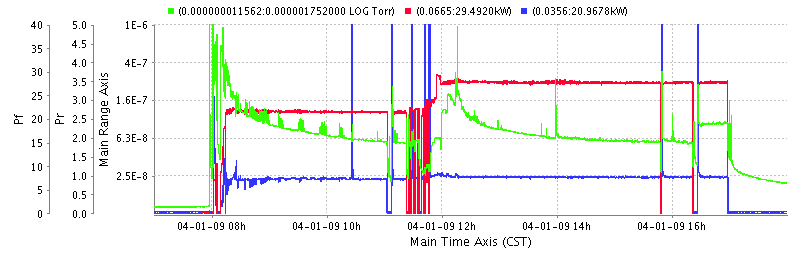 Figure 1: Forward and reverse power (red and blue), and pressure (green) during the final 8 hours of conditioning.